QUESTIONARIO DIAGNOSTICO SUL DOLORE CRONICOPer dolore cronico si intende una condizione medica caratterizzata da una sintomatologia dolorosa complessa, pervasiva fisicamente e psicologicamente e prolungata nel tempo (per un periodo di almeno 3 mesi). Le persone che ne soffrono si sentono limitate nella propria vita fisica, sociale ed emotiva e questo unisce sofferenza al dolore.Siamo un team composto da 3 medici, 1 psicologa, 2 istruttrici altamente qualificate con laurea in scienze motorie e esperienza nella gestione di patologie croniche. Insieme abbiamo dato vita ad un progetto di cure complementari e sinergiche per il trattamento di questa difficile condizione, per la quale, molto spesso, vengono proposti esclusivamente farmaci antalgici, con scarsi risultati. Il percorso di cura si svolgerà a Udine in uno spazio medico privato dedicato.Si tratta del primo caso di gestione privata in un singolo centro di un percorso multidisciplinare in Italia. Viene proposta una terapia completa che include trattamenti di tipo fisico, psicologico e medico specialistico. Il presente questionario ha l'obiettivo di effettuare uno screening per la presenza del dolore cronico non responsivo a precedenti cure. In base ai risultati del presente questionario vengono individuati i pazienti che potrebbero beneficiare di tale percorso di cura.Confidiamo nella sua collaborazione per dar vita nel nostro territorio a un programma innovativo e qualificato di cura.Valutazione del dolore diffuso (Widespread Pain Index): se ha avuto dolore in più zone del corpo per quasi tutto il tempo negli ultimi 3 mesi, indichi qui sotto in quali zone: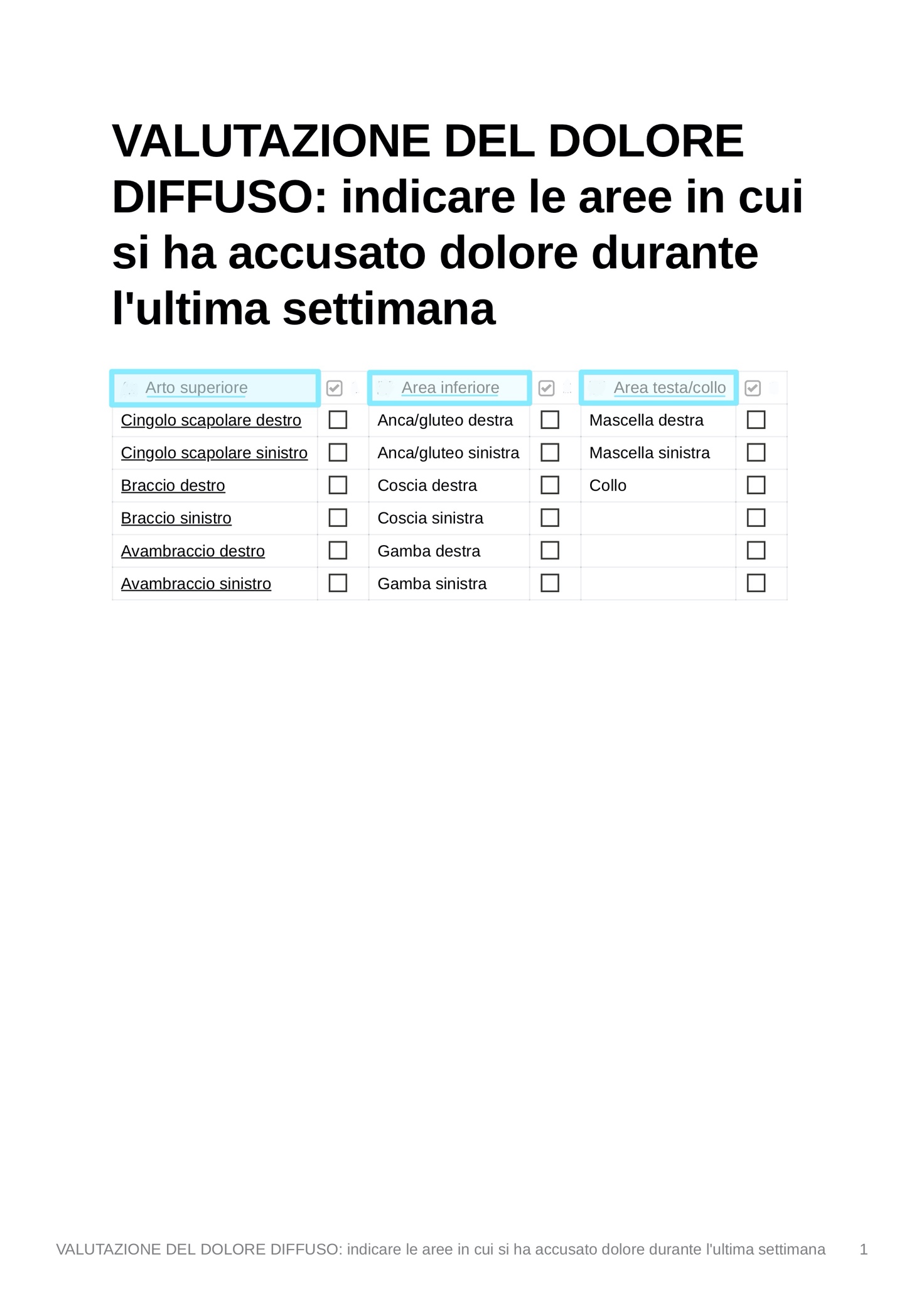 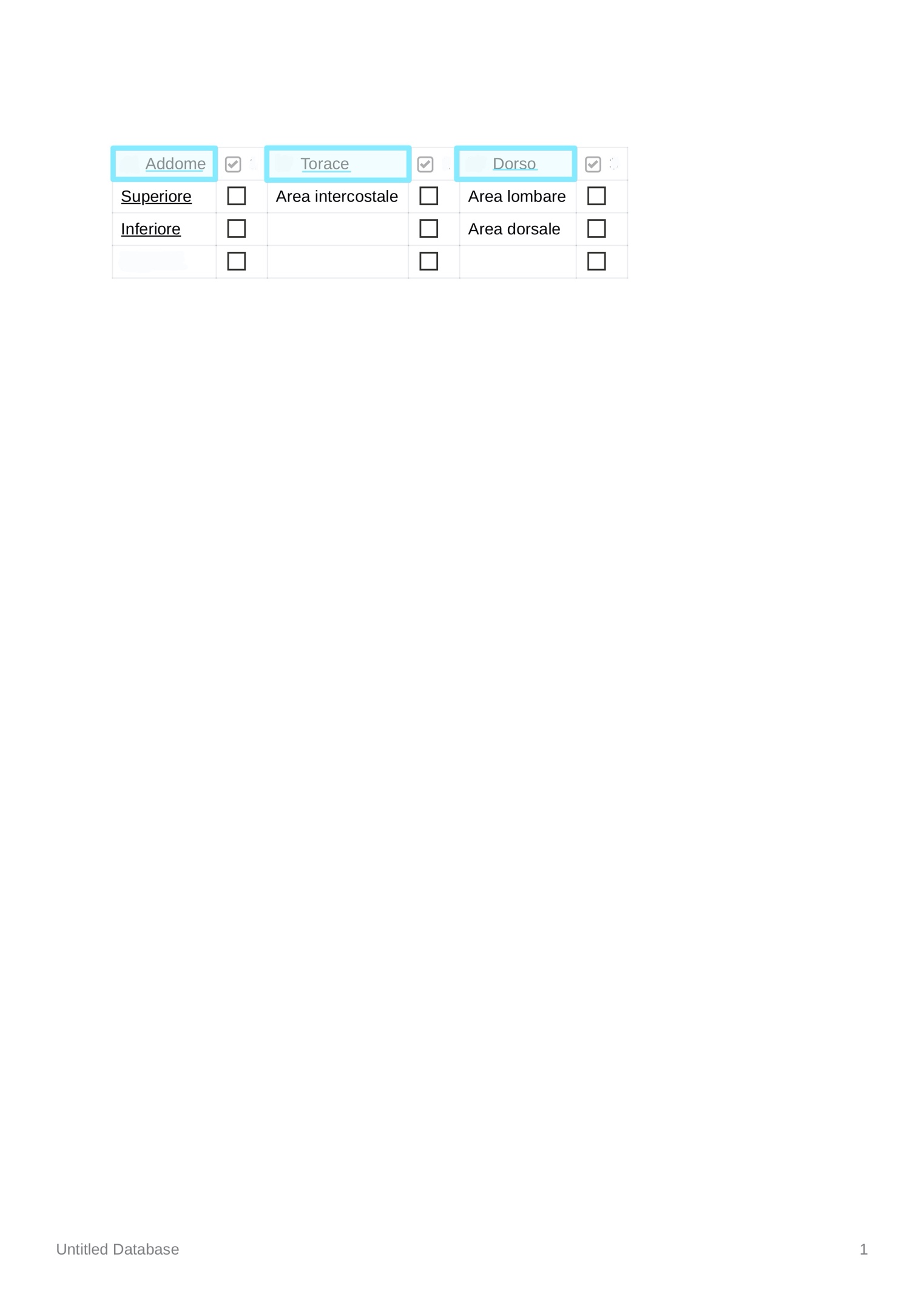 Valutazione dei sintomi somatici associati al dolore (Symptom Severity): se ha risposto SI alla precedente domanda, scelga da questo elenco di disturbi quelli più simili a quelli di cui ha sofferto: 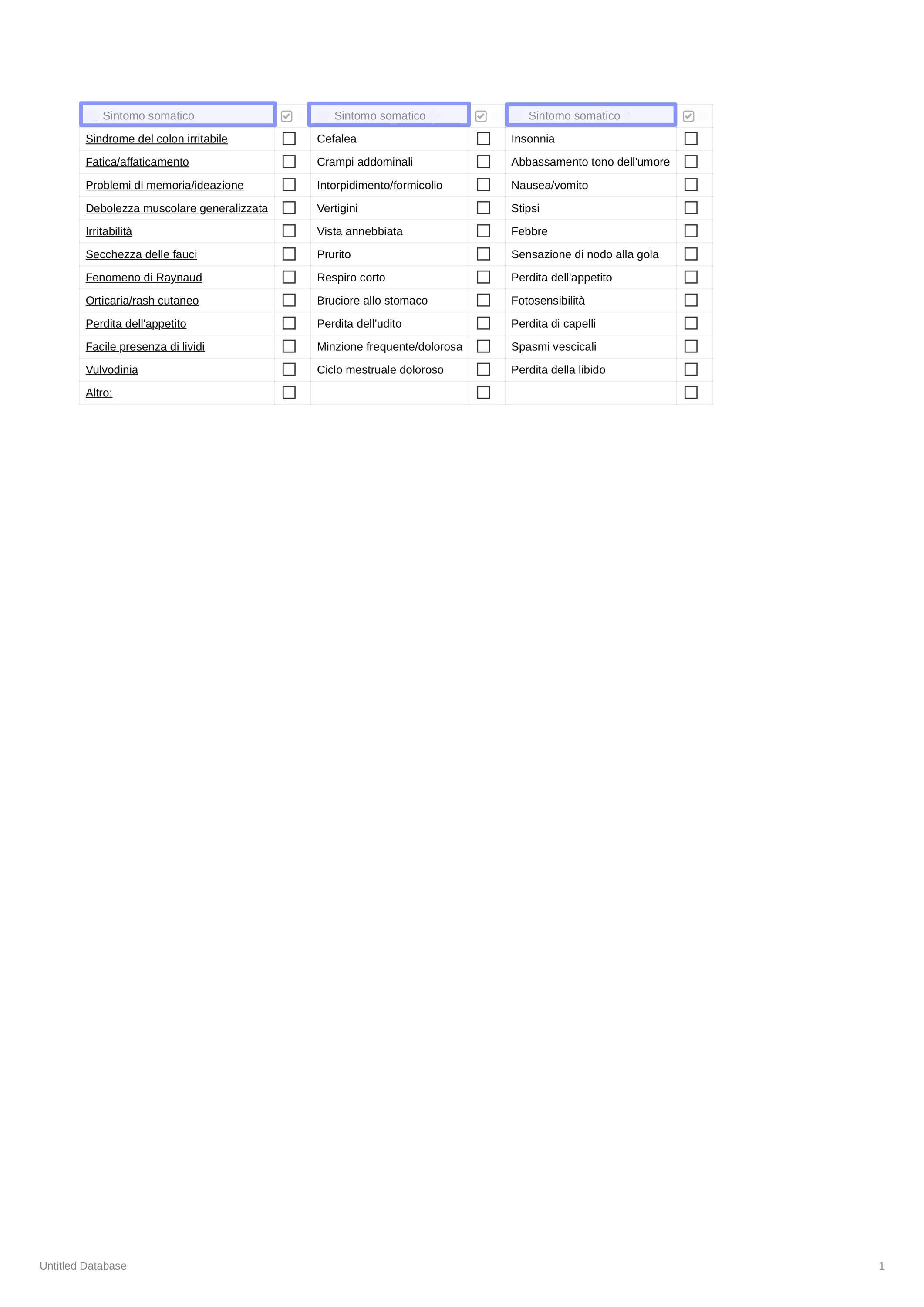 Valutazione della severità di alcuni disturbi associati al dolore cronico (Symptoms scale). Ripensando ai disturbi degli ultimi 3 mesi, indichi la gravità dei disturbi sotto elencati barrando il numero corrispondente: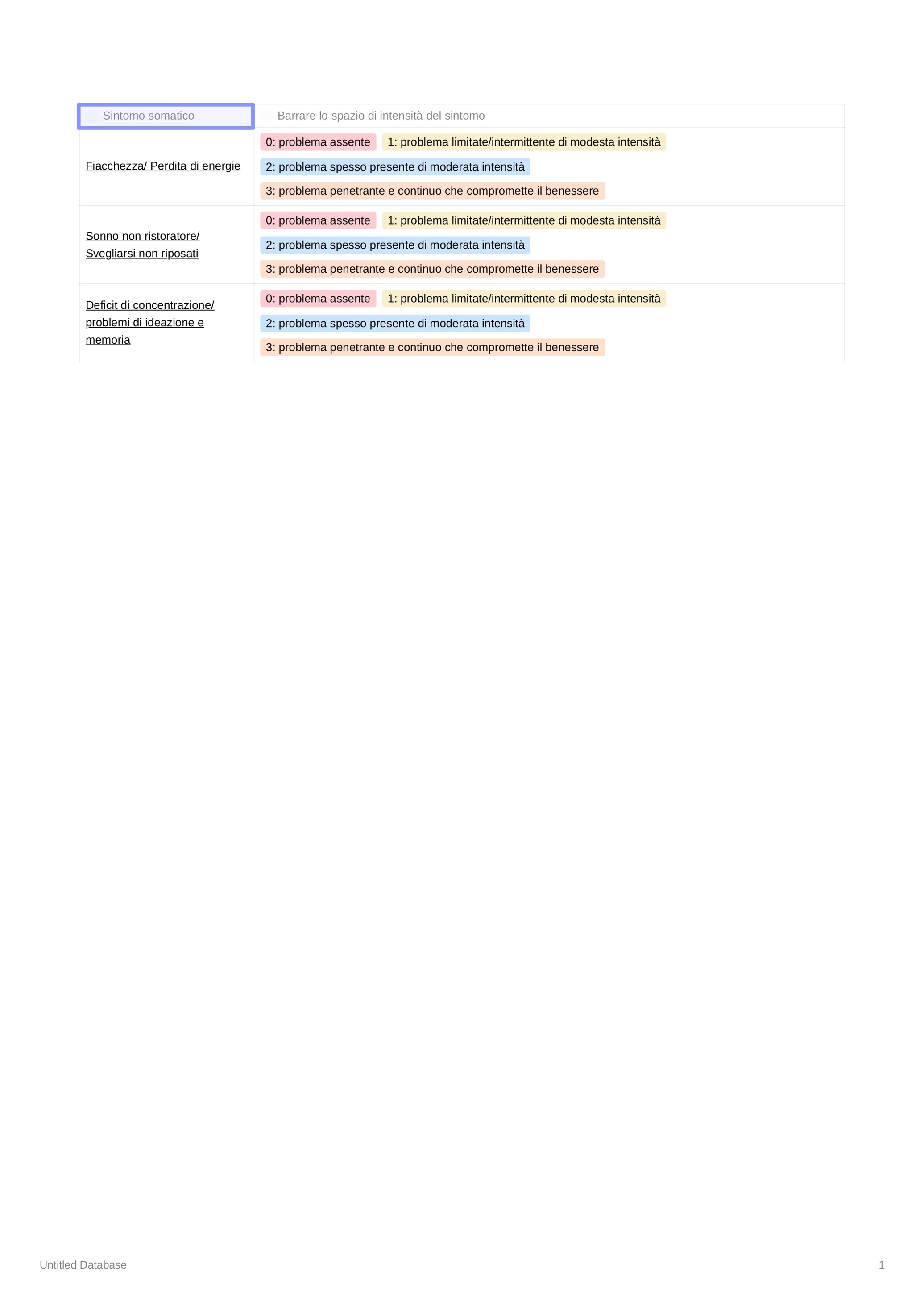 Indicare le terapie antidolorifiche assunte durante l’ultimo anno e/o quelle in fase di assunzione: ---Indicare le tipologie di medici specialisti (per esempio: fisiatra, reumatologo, ginecologo…) da cui si è stati seguiti nell’ultimo anno:---Autorizza ad essere contattata telefonicamente, oppure via mail, da Sofia Schierano (Medico) collaboratrice della Dr.ssa e ginecologa Palmiotto Rosanna, che si sta personalmente interessando del progetto di cura multidisciplinare attinente al dolore cronico? Se sì, lasci i suoi dati per eventuali contatti: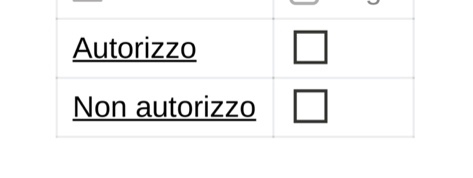   Nome e cognome ____________________                                                     Numero di telefono _________________  E-mail __________________________  Data ________________________